ԶԱՌԻԹԱՓ ՀԲՏ ՊԱՀՊԱՆՈՒԹՅԱՆ ՄԻՋՈՑԱՌՈՒՄՆԵՐԻ ՆՊԱՏԱԿՆԵՐԻ ՀԱՋՈՂՈՒԹՅԱՆ ՑՈՒՑԱՆԻՇՆԵՐԸ1. Մինչև 2025թ. ավելացնել բեզոարյան այծի տարածման շրջանակը 80 տոկոսով, իսկ քանակը՝ 150: Այս տարածքում կարող է բնակվել մոտ 30 բեզոարյան այծ: Պահպանման տարածքից դուրս նրանց շրջանակի ընդլայնումը կախված է որսագողության և անհանգստության  բացակայությունից, այդ թվում հանքարդյունաբերության, և  նրանց բնակության առկայությունից ու արտադրողականությունից:2. Մինչև  2025թ. ապահովել հայկական մուֆլոնի մշտական ներկայությունը տարածքում, ավելացնել տարածման շրջանակը և քանակը 100 տոկոսով:Սկսած 1990-ական թվականներից տարածքում դիտվում էր ոչ ավել, քան  1-5 հայկական մուֆլոն, իսկ ներկայումս մուֆլոնը կարող է համարվել ավելի շատ թափառող տեսակ, քան արտագաղթող, առավել ևս բնակիչ: Տարածքը հայկական մուֆլոնի համար տիպիկ ապրելավայր է, սակայն  նրանց քանակը հեռու է ապրելավայրի կարողություններից, որը պայմանավորված է որսագողությամբ և անասունների կողմից նրանց ապրելավայրերին պատճառած անհանգստությամբ: 3. Մինչև 2025թ. գորշ արջի քանակը մնում է անփոփոխ:Ըստ առկա ծուղակային տեսախցիկներից ստացված տեղեկությունների, տարածքի չափահաս արջերի թիվը ներկայումս 5-7 է: Լայնատերև անտառների, գիհու նոսրանտառների և լեռնային մարգագետինների  խառնուրդը տարածքը  հարմարավետ է դարձնում  արջի համար, սակայն, որսագողությունն ու անտառային հրդեհները շարունակում են մնալ մեծ սպառնալիք նրանց թվաքանակի ավելացման համար:ՊԱՀՊԱՆՈՒԹՅԱՆ ՄԻՋՈՑԱՌՈՒՄՆԵՐԻ ԻՐԱԿԱՆԱՑՄԱՆ ՆԿԱՐԱԳԻՐԸ4. Զառիթափ ՀԲՏ-ի գոտիավորումըԶառիթափ ՀԲՏ-ը բաղկացած կլինի Հիմնական և Կայուն օգտագործման գոտիներից/Հավելված 5/.Հիմնական գոտին վերաբերվում է վայրի կենդանիների, ֆլորայի, ֆաունայի և դրանք ընդգրկող լանդշաֆտի պահպանությանը:  Հիմնական գոտին ունի խիստ պահպանվող տարածքի կարգավիճակ: Կայուն օգտագործման գոտին  օգտագործվում է էկոլոգիական կրթության, էկոտուրիզմի և կիրառական և  հիմնարար հետազոտությունների և կայուն զարգացմանն աջակցելու համար: Անտառային հրդեհների կանխարգելման և վերջին տարիներին հրդեհների հետևանքով վնասված տարածքների վերականգնման, ինչպես նաև պետական անտառներում (անտառային հիմնական գոտի) Բեզոարյան այծի ապրելավայրերում որսագողության կանխարգելման և պայքարին ուղղված գործողությունները նախատեսված են համաձայն Անտառային Պետական կոմիտեի և ԲՀՀ հայաստանյան մասնաճյուղի միջև կնքված Փոխըմբռնման հուշագրի: 5. Չօգտագործվող, չխաթարվող գոտիների հիմնումԶառիթափ ՀԲՏ-ի հիմնական գոտիները պետք է լինեն չօգտագործվող, չխաթարվող գոտիներ. Արտավան գյուղի տարածքում՝ 1031 հա, Սարավան գյուղում՝ 493 հա /Տես Հավելված 5-ի քարտեզը/:  Հիմնական գոտիները փակ են արածեցման համար: Թույլատրվում է միայն խոտաբույսերի հավաքը:6. Արոտավայրերի կանոնավոր կառավարման համակարգի հիմնում Կայուն օգտագործման գոտում արոտավայրերի օգտագործումը կկանոնակարգվի՝ թույլ տալու համար գարնանը խոտի բավարար աճը և, այդպիսով, բարձրացնելու նրանց արտադրողականությունը, միևնույն ժամանակ նվազեցնելով գերարածեցման և տրորման հետևանքով հողի էրոզիան /Տես Հավելված 5-ի քարտեզը/: 7. Որսագողության դեմ պայքարԶառիթափ ՀԲՏ-ի խնամակալների ծառայությունը, կապված վայրի կենդանիների կառավարման և որսագողության հետ, կընդգրկի Հիմնական և Կայուն օգտագործման գոտիները, ինչպես նաև հիմնական անտառային գոտին ամբողջությամբ: 8. ՄոնիտորինգՊահպանության միջոցառումների հաջողությունները ստուգելու և ձախողման դեպքում դրանք ուղղելու համար “Մարտիրոս” հիմնադրամի կողմից ԲՀՀ-ի տեխնիկական աջակցությամբ կստեղծվի ազդեցության մոնիտորինգի համակարգ, որը կներառի վայրի կենդանիներին կանոնավոր կերպով հաշվելը և դիտումը: Մոնիտորինգի արդյունքները կներառվեն տարեկան հաշվետվություններում: 9. Անտառի կառավարում2017թ. օգոստոսի 10-14-ը տեղի ունեցած անտառային հրդեհը վնասել է մոտ 730 հեկտար լայնատերև անտառ և գիհու նոսրանտառ և 510 հա այլ անտառային հողեր: Ապագայում նման վնասներից խուսափելու և հրդեհների վտանգը մեղմելու համար, ԲՀՀ-ը, համաձայն Անտառային պետական կոմիտեի հետ ստորագրվելիք Փոխըմբռնման հուշագրի, կօժանդակի «Հայանտառ» ՊՈԱԿ-ի «Վայոց Ձորի անտառտնտեսություն» մասնաճյուղի կարողությունների հզորացմանը` հակահրդեհային սարքավորումների տրամադրման միջոցով, և անտառային տնտեսության հետագա իրականացման համար կառավարման պլանի պատրաստմանը՝ բարելավելու պաշտպանական ռեժիմը և փայտանյութի և ոչ փայտանյութերի կայուն օգտագործումը: Անտառների կառավարման պլանից բացի, կմշակվի անտառների վերականգնման պլան (տես Հավելված 5-ի քարտեզ): Զառիթափ ՀԲՏ-ի վայրի կենդանիների ապրելավայրի 2018-2025թ.թ.Գործողությունների պլանԶառիթափ ՀԲՏ-ի վայրի կենդանիների ապրելավայրի 2018-2025թթ. կառավարման քարտեզ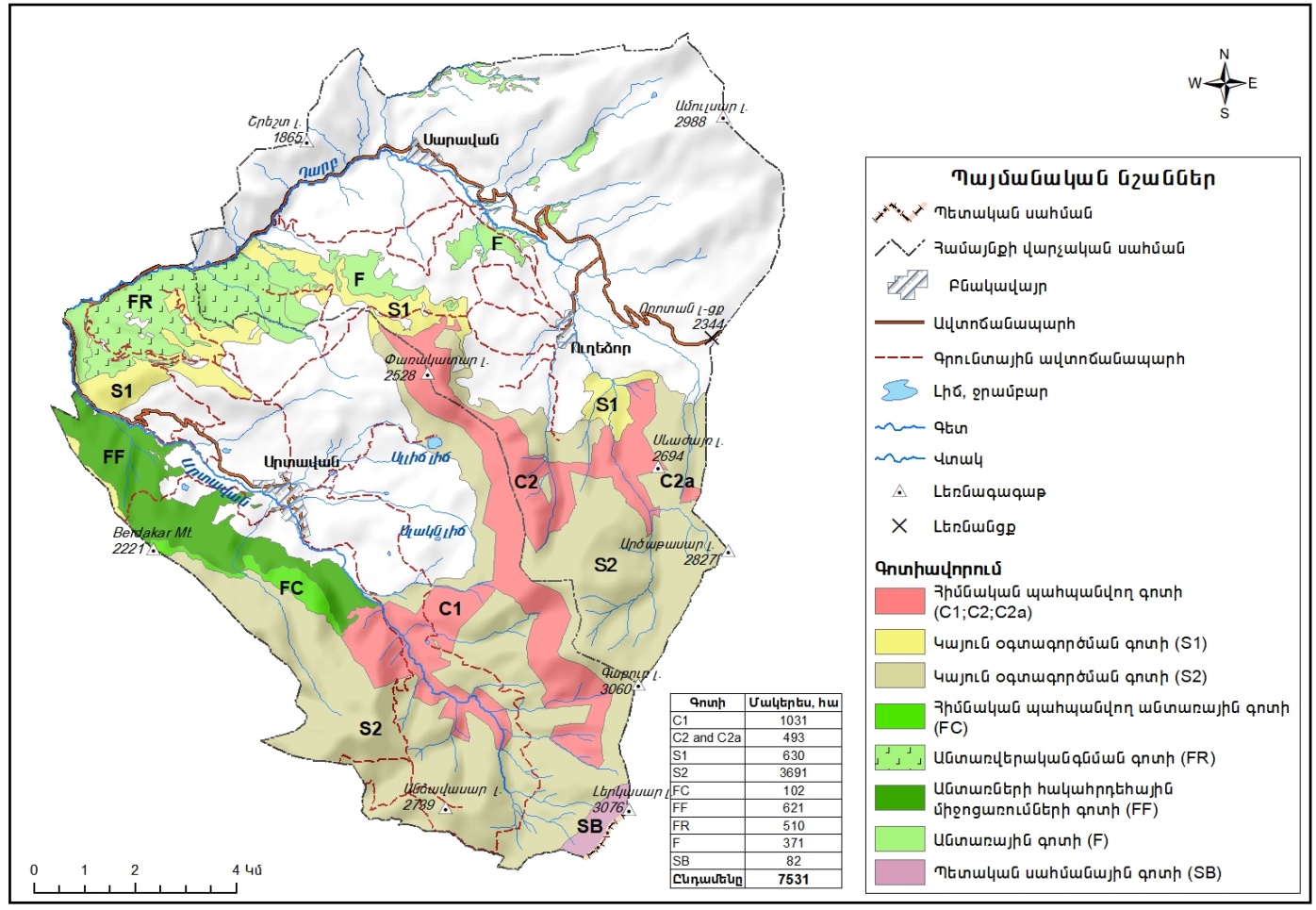 արոտավայրը բաց է արածեցման համար մայիսի 1-իցՀողակտոր Կ1 630 հա արոտավայրը բաց է արածեցման համար հունիսի 1-իցՀողակտոր Կ2 3,691 հաանասունների արածեցման համար փակ արոտավայրերՀողակտոր Հ1, Հ2, Հ2ա 1,524 հաԱնտառների պահպանության և հակահրդեհային կառավարման պլանի մշակումՀողակտոր  ՀՀՄ, ԱՎ, ՀԱԳ1, ՀԱԳ2 և Ա 1,094 հաԱնտառնի վերականգնման կառավարման պլանՀողակտոր ԱՎ510 հաՆպատակըՆպատակը ԽնդիրըԻրականացվելիք միջոցառումների նկարագրությունըԻրականացման ժամկետըՊատասխանատու մարմինը Կատարողականի ցուցանիշներըԱզդեցության ցուցանիշըԿարճաժամկետ միջոցառումներ (Ներդրումային գործողությունները)Կարճաժամկետ միջոցառումներ (Ներդրումային գործողությունները)Կարճաժամկետ միջոցառումներ (Ներդրումային գործողությունները)Կարճաժամկետ միջոցառումներ (Ներդրումային գործողությունները)ՍարքավորումներԱպրելավայրերի պահպանության համար սարքավորումների գնում Ապրելավայրերի պահպանության համար սարքավորումների գնում Ամենագնաց մեքենաներԳրասենյակի կահույք և սարքավորումներՀեռադիտակներ ՖոտոխցիկներՏեսախցիկներԾուղակային տեսախցիկներ Հուլիս  2018 “Մարտիրոս” ՀիմնադրամԱպրելավայրերի պահպանության համար տեխնիկապես պահպանված համապատասխան տեխնիկայի առկայություն Շնորհիվ տեխնիկական կարողությունների հզորացման  իրականացվում են պահպանության միջոցառումները Նախազգուշական միջոցներԱրգելափակոցների և նշանների տեղադրումԱրգելափակոցների և նշանների տեղադրումԿառուցում և տեղադրում.ԱրգելափակոցներՆախազգուշացնող և տեղեկատվական նշաններՀուլիս 2018թ.“Մարտիրոս” Հիմնադրամ Ապրելավայրերի պահպանության համար տեխնիկապես պահպանված արգելափակոցներ և նշաններ Շնորհիվ աճող իրազեկվածության իրականացվում են պահպանության միջոցառումներՆպատակըՆպատակըԽնդիրըԻրականացվելիք միջոցառումների նկարագրությունը Իրականացման ժամկետը Պատասխանատու մարմինը Կատարողականի ցուցանիշները Կատարողականի ցուցանիշները Ազդեցության ցուցանիշը Երկարաժամկետ միջոցառումներ  Երկարաժամկետ միջոցառումներ  Երկարաժամկետ միջոցառումներ  Երկարաժամկետ միջոցառումներ Որսագողության դեմ պայքար Որսագողության կանխարգելում Զառիթափ ՀԲՏ-ում և հիմնական անտառային գոտումՈրսագողության կանխարգելում Զառիթափ ՀԲՏ-ում և հիմնական անտառային գոտումԽնամակալների և Զառիթափ ՀԲՏ-ի ընկերների  պարեկություն վայրի կենդանիների ապրելավայրերի պահպանության և որսագողության նկատմամբ Զառիթափ ՀԲՏ-ի և հիմնական անտառային գոտու տարածքներում:2018թ.  հուլիս և շարունակականՄարտիրոս հիմնադրամ՝Զառիթափ ՀԲՏ-ի ընկերների աջակցությամբ Մարտիրոս հիմնադրամ՝Զառիթափ ՀԲՏ-ի ընկերների աջակցությամբ Խնամակալների ծախսած ժամանակը /աշխատաքային ամիս/տարի/Բացահայտված և դադարեցված/ կանխված բնապահպանական խախտումների թիվը/որսագողություն, անտառհատում/Բացահայտված և Պետական մարմիններին զեկուցված բնապահպանական խախտումների թիվը/որսագողություն, անտառհատում/Բեզոարյան այծի և հայկական մուֆլոնի քանակը Զառիթափ ՀԲՏ-ում և թիրախային գյուղերի վարչական տարածքներում  Արոտավայրերի կանոնավոր կառավարում Արածեցման կանոնակարգումԱրածեցման կանոնակարգումԿ1 արոտավայրի հասանելիությունը անասունների համար Ոչ շուտ քան 2019թ. մայիսի 1-ը և շարունակական Համայնք Համայնք Անասունների բացակայություն 630 հա տարածքով Կայուն օգտագործման գոտում մինչև յուրաքանչյուր տարվա մայիսի 1-ը   Խոտհարքների բարելավված արտադրողականություն և կենսաբազմազանություն՝ տրորումները  և գերարածեցումը արգելելու միջոցով:  Արոտավայրերի կանոնավոր կառավարում Արածեցման կանոնակարգումԱրածեցման կանոնակարգումԿ2  արոտավայրի հասանելիությունը անասունների համար Ոչ շուտ քան 2019թ. hունիսի 1-ը և շարունակականՀամայնքՀամայնք Անասունների բացակայություն 3,691 հա տարածքով Կայուն օգտագործման գոտում մինչև յուրաքանչյուր տարվա հունիսի 1-ը   Խոտհարքների բարելավված արտադրողականություն և կենսաբազմազանություն՝ տրորումները  և գերարածեցումը արգելելու միջոցով:  Արոտավայրերի կանոնավոր կառավարում Արածեցման կանոնակարգումԱրածեցման կանոնակարգումՀ1, Հ2, Հ2ա    արոտավայրերի հասանելիությունը անասունների համար /Հիմնական պահպանվող գոտի/Անհասանելի է սկսած 2018թ. և շարունակականՀամայնքՀամայնքԱնասունների բացակայություն 1,524 հա տարածքով Հիմնական գոտում սկսած 2018թ. 7 տարվա կտրվածքովԱնասուններից ազատ ապրելավայրեր վայրի կենդանիների համար, ապրելավայրերի բնական հաջորդականությունՄոնիտորնգԿատարված միջոցառումների ստուգում Կատարված միջոցառումների ստուգում Ամենօրյա կառավարում և համակարգում, խնամակալների և Զառիթափ ՀԲՏ-ի ընկերների առկայությունը տարածքում 2018թ. հուլիս և շարունակական Մարտրիրոս հիմնադրամ Մարտրիրոս հիմնադրամԽնամակալների աշխատանքային ամիսները տարվա մեջԿառավարիչների աշխատանքային ամիսները տարվա մեջԱպրելավայրերի կառավարման պլանի իրականացումԱնօրինական գործողությունների ավելի արդյունավետ կանխում (որսագողություն, անտառհատում և այլն) ՄոնիտորնգԱզդեցության ցուցանիշների հավաքագրում Ազդեցության ցուցանիշների հավաքագրում Ամռան համար հաստատուն հողակտորների ստեղծում (հետծննդյան) և վաղ ձմռանը (զուգավորման շրջան) բեզոարյան այծի և հայկական մուֆլոնի հաշվառում Օգոստոս-նոյեմբեր 2018 թ.Մարտիրոս հիմնադրամ՝ ԲՀՀ օժանդակությամբ Մարտիրոս հիմնադրամ՝ ԲՀՀ օժանդակությամբ Հաշվետվություն մեթոդների, դիտակետերի և սարքավորումների վերաբերյալ Բեզոարյան այծի և հայկական մուֆլոնի թվաքանակի մոնիթորինգի հնարավորություն  ՄոնիտորնգԱզդեցության ցուցանիշների հավաքագրում Ազդեցության ցուցանիշների հավաքագրում Ամռանը (հետծննդյան) և վաղ ձմռանը (զուգավորման շրջան) բեզոարյան այծի և հայկական մուֆլոնի  հաշվառում 2018թ. և շարունակականՄարտիրոս հիմնադրամՄարտիրոս հիմնադրամ Տարեկան հաշվետվություններԱզդեցություն  բեզոարյան այծի թվաքանակի վրա ՄոնիտորնգԱզդեցության ցուցանիշների հավաքագրում Ազդեցության ցուցանիշների հավաքագրում Գորշ արջին և ընձառյուծին դիտելու մեթոդների և դիտակետերի ստեղծում  Հուլիս-նոյեմբեր  2018թ.Մարտիրոս հիմնադրամ՝ ԲՀՀ-ի օժանդակությամբ Մարտիրոս հիմնադրամ՝ ԲՀՀ-ի օժանդակությամբ Հաշվետվություն մեթոդների, դիտակետերի և սարքավորումների վերաբերյալ Կենդանիների թվաքանակի մոնիթորինգի հնարավորություն ՄոնիտորնգԱզդեցության ցուցանիշների հավաքագրում Ազդեցության ցուցանիշների հավաքագրում Գորշ արջի և ընձառյուծի դիտարկում և հաշվետվության ներկայացում 2018թ. սկսածՄարտիրոս հիմնադրամ՝Մարտիրոս հիմնադրամ՝Տարեկան հաշվետվություններԱզդեցություն  թիրախային տեսակների թվաքանակի վրա 